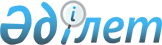 2021-2023 жылдарға арналған Бөрлі ауданының Ақсай қаласының бюджеті туралыБатыс Қазақстан облысы Бөрлі аудандық мәслихатының 2021 жылғы 5 қаңтардағы № 57-13 шешімі. Батыс Қазақстан облысының Әділет департаментінде 2021 жылғы 8 қаңтарда № 6772 болып тіркелді.
      Қазақстан Республикасының 2008 жылғы 4 желтоқсандағы Бюджет кодексіне, Қазақстан Республикасының 2001 жылғы 23 қаңтардағы "Қазақстан Республикасындағы жергілікті мемлекеттік басқару және өзін – өзі басқару туралы" Заңына сәйкес және Бөрлі аудандық мәслихатының 2020 жылғы 22 желтоқсандағы №57-1 "2021 – 2023 жылдарға арналған аудандық бюджет туралы" шешіміне (Нормативтік құқықтық актілерді мемлекеттік тіркеу тізілімінде №6573 тіркелген) сәйкес Бөрлі аудандық мәслихаты ШЕШІМ ҚАБЫЛДАДЫ:
      1. 2021-2023 жылдарға арналған Бөрлі ауданының Ақсай қаласының бюджеті тиісінше 1, 2 және 3 - қосымшаларға сәйкес, оның ішінде 2021 жылға арналған бюджет келесі көлемдерде бекітілсін:
      1) кірістер – 1 994 320 мың теңге, соның ішінде:
      салықтық түсімдер бойынша – 385 071 мың теңге;
      салықтық емес түсімдер бойынша – 1 048 мың теңге;
      негізгі капиталды сатудан түсетін түсімдер – 0 теңге;
      трансферттер түсімі бойынша – 1 608 201 мың теңге;
      2) шығындар – 2 035 680 мың теңге;
      3) таза бюджеттік кредиттеу - 0 теңге:
      бюджеттік кредиттер – 0 теңге;
      бюджеттік кредиттерді өтеу – 0 теңге;
      4) қаржы активтерімен операциялар бойынша сальдо – 0 теңге:
      қаржы активтерін сатып алу – 0 теңге;
      мемлекеттің қаржы активтерін сатудан түсетін түсімдер – 0 теңге;
      5) бюджет тапшылығы (профициті) – - 41 360 мың теңге;
      6) бюджет тапшылығын қаржыландыру (профицитін пайдалану) – 41 360 мың теңге:
      қарыздар түсімі – 0 теңге;
      қарыздарды өтеу – 0 теңге;
      бюджет қаражатының пайдаланылатын қалдықтары – 41 360 мың теңге.
      Ескерту. 1-тармақ жаңа редакцияда - Батыс Қазақстан облысы Бөрлі аудандық мәслихатының 24.11.2021 № 10-2 шешімімен (01.01.2021 бастап қолданысқа енгізіледі).


      2. 2021 жылға арналған ауылдық округ бюджетінде аудандық бюджеттен берілетін субвенциялар түсімдері 483 356 мың теңге сомасында ескерілсін.
      3. Аудандық мәслихат аппаратының басшысы (Б.Б.Мукашева) осы шешімнің әділет органдарында мемлекеттік тіркелуін қамтамасыз етсін.
      4. Осы шешім 2021 жылдың 1 қаңтарынан бастап қолданысқа енгізіледі. 2021 жылға арналған Ақсай қаласының бюджеті
      Ескерту. 1-қосымша жаңа редакцияда - Батыс Қазақстан облысы Бөрлі аудандық мәслихатының 24.11.2021 № 10-2 шешімімен (01.01.2021 бастап қолданысқа енгізіледі). 2022 жылға арналған Ақсай қаласының бюджеті 2023 жылға арналған Ақсай қаласының бюджеті
					© 2012. Қазақстан Республикасы Әділет министрлігінің «Қазақстан Республикасының Заңнама және құқықтық ақпарат институты» ШЖҚ РМК
				
      төраға

Н. Муфтеева

      Мәслихат хатшысы

А. Куликешев
Бөрлі аудандық мәслихаттың 
2021 жылғы 5 қаңтардағы 
№57-13 шешіміне 
1 – қосымшамың теңге
Санаты
Санаты
Санаты
Санаты
Санаты
сомасы
Сыныбы
Сыныбы
Сыныбы
Сыныбы
сомасы
Кіші сыныбы
Кіші сыныбы
Кіші сыныбы
сомасы
Ерекшелігі
Ерекшелігі
сомасы
Атауы
сомасы
1) Кірістер
1994320
1
Салықтық түсімдер
385071
01
Табыс салығы
123166
2
Жеке табыс салығы
123166
04
Меншікке салынатын салықтар
259905
1
Мүлікке салынатын салықтар
6389
3
Жер салығы
30289
4
Көлік құралдарына салынатын салық
223227
05
Тауарларға, жұмыстарға және қызметтерге салынатын ішкі салықтар
2000
4
Кәсіпкерлік және кәсіби қызметті жүргізгені үшін алынатын алымдар
2000
2
Салықтық емес түсімдер
1048
01
Мемлекеттiк меншiктен түсетiн кiрiстер
1048
5
Мемлекет меншiгiндегi мүлiктi жалға беруден түсетiн кiрiстер
1048
06
Басқа да салықтық емес түсiмдер
0
1
Басқа да салықтық емес түсiмдер
0
3
Негізгі капиталды сатудан түсетін түсімдер
0
4
Трансферттер түсімі
1608201
02
Мемлекеттік басқарудың жоғары тұрған органдарынан түсетін трансферттер
1608201
3
Аудандық (облыстық маңызы бар қаланың) бюджетінен түсетін трансферттер
1608201
Функционалдық топ
Функционалдық топ
Функционалдық топ
Функционалдық топ
Функционалдық топ
сомасы
Кіші функция
Кіші функция
Кіші функция
Кіші функция
сомасы
Бюджеттік бағдарламалардың әкімшісі
Бюджеттік бағдарламалардың әкімшісі
Бюджеттік бағдарламалардың әкімшісі
сомасы
Бағдарлама
Бағдарлама
сомасы
Атауы
сомасы
2) Шығындар
2035680
1
Жалпы сипаттағы мемлекеттiк қызметтер
94979
1
Мемлекеттiк басқарудың жалпы функцияларын орындайтын өкiлдi, атқарушы және басқа органдар
94979
124
Аудандық маңызы бар қала, ауыл, кент, ауылдық округ әкімінің аппараты
94979
001
Аудандық маңызы бар қала, ауыл, кент, ауылдық округ әкімінің қызметін қамтамасыз ету жөніндегі қызметтер
92501
022
Мемлекеттік органның күрделі шығыстары
2478
7
Тұрғын үй-коммуналдық шаруашылық
1166551
3
Елді мекендерді көркейту
1166551
124
Аудандық маңызы бар қала, ауыл, кент, ауылдық округ әкімінің аппараты
1166551
008
Елді мекендердегі көшелерді жарықтандыру
252329
009
Елдi мекендердiң санитариясын қамтамасыз ету
36022
010
Жерлеу орындарын ұстау және туыстары жоқ адамдарды жерлеу
2900
011
Елді мекендерді абаттандыру мен көгалдандыру
875300
12
Көлік және коммуникация
774150
1
Автомобиль көлігі
774150
124
Аудандық маңызы бар қала, ауыл, кент, ауылдық округ әкімінің аппараты
774150
012
Аудандық маңызы бар қалаларда, ауылдарда, кенттерде, ауылдық округтерде автомобиль жолдарын салу және реконструкциялау
24100
013
Аудандық маңызы бар қалаларда, ауылдарда, кенттерде, ауылдық округтерде автомобиль жолдарының жұмыс істеуін қамтамасыз ету
0
045
Аудандық маңызы бар қалаларда, ауылдарда, кенттерде, ауылдық округтерде автомобиль жолдарын күрделі және орташа жөндеу
750050
3) Таза бюджеттік кредиттеу
0
Бюджеттік кредиттер
0
Санаты
Санаты
Санаты
Санаты
Санаты
сомасы
Сыныбы
Сыныбы
Сыныбы
Сыныбы
сомасы
Кіші сыныбы
Кіші сыныбы
Кіші сыныбы
сомасы
Ерекшелігі
Ерекшелігі
сомасы
Атауы
сомасы
5
Бюджеттік кредиттерді өтеу
0
4) Қаржы активтерімен операциялар бойынша сальдо
0
Функционалдық топ
Функционалдық топ
Функционалдық топ
Функционалдық топ
Функционалдық топ
сомасы
Кіші функция
Кіші функция
Кіші функция
Кіші функция
сомасы
Бюджеттік бағдарламалардың әкімшісі
Бюджеттік бағдарламалардың әкімшісі
Бюджеттік бағдарламалардың әкімшісі
сомасы
Бағдарлама
Бағдарлама
сомасы
Атауы
сомасы
Қаржы активтерін сатып алу
0
Санаты
Санаты
Санаты
Санаты
Санаты
сомасы
Сыныбы
Сыныбы
Сыныбы
Сыныбы
сомасы
Кіші сыныбы
Кіші сыныбы
Кіші сыныбы
сомасы
Ерекшелігі
Ерекшелігі
сомасы
Атауы
сомасы
6
Мемлекеттің қаржы активтерін сатудан түсетін түсімдер
0
5) Бюджет тапшылығы (профициті)
-41360
6) Бюджет тапшылығын қаржыландыру (профицитін пайдалану)
41360
7
Қарыздар түсімі
0
01
Мемлекеттік ішкі қарыздар
0
2
Қарыз алу келісім - шарттары
0
Функционалдық топ
Функционалдық топ
Функционалдық топ
Функционалдық топ
Функционалдық топ
сомасы
Кіші функция
Кіші функция
Кіші функция
Кіші функция
сомасы
Бюджеттік бағдарламалардың әкімшісі
Бюджеттік бағдарламалардың әкімшісі
Бюджеттік бағдарламалардың әкімшісі
сомасы
Бағдарлама
Бағдарлама
сомасы
Атауы
сомасы
16
Қарыздарды өтеу
0
Санаты
Санаты
Санаты
Санаты
Санаты
сомасы
Сыныбы
Сыныбы
Сыныбы
Сыныбы
сомасы
Кіші сыныбы
Кіші сыныбы
Кіші сыныбы
сомасы
Ерекшелігі
Ерекшелігі
сомасы
Атауы
сомасы
8
Бюджет қаражатының пайдаланылатын қалдықтары
41360
01
Бюджет қаражаты қалдықтары
41360
1
Бюджет қаражатының бос қалдықтары
41360Бөрлі аудандық мәслихаттың
2021 жылғы 5 қаңтардағы
№57-13 шешіміне 2 – қосымшамың теңге
Санаты
Санаты
Санаты
Санаты
Санаты
сомасы
Сыныбы
Сыныбы
Сыныбы
Сыныбы
сомасы
Кіші сыныбы
Кіші сыныбы
Кіші сыныбы
сомасы
Ерекшелігі
Ерекшелігі
сомасы
Атауы
сомасы
1) Кірістер
1032375
1
Салықтық түсімдер
718348
01
Табыс салығы
420840
2
Жеке табыс салығы
420840
04
Меншікке салынатын салықтар
297398
1
Мүлікке салынатын салықтар
6612
3
Жер салығы
41392
4
Көлік құралдарына салынатын салық
249394
05
Тауарларға, жұмыстарға және қызметтерге салынатын ішкі салықтар
110
4
Кәсіпкерлік және кәсіби қызметті жүргізгені үшін алынатын алымдар
110
2
Салықтық емес түсімдер
599
01
Мемлекеттiк меншiктен түсетiн кiрiстер
599
5
Мемлекет меншiгiндегi мүлiктi жалға беруден түсетiн кiрiстер
599
06
Басқа да салықтық емес түсiмдер
0
1
Басқа да салықтық емес түсiмдер
0
3
Негізгі капиталды сатудан түсетін түсімдер
0
4
Трансферттер түсімі
313428
02
Мемлекеттік басқарудың жоғары тұрған органдарынан түсетін трансферттер
313428
3
Аудандық (облыстық маңызы бар қаланың) бюджетінен түсетін трансферттер
313428
Функционалдық топ
Функционалдық топ
Функционалдық топ
Функционалдық топ
Функционалдық топ
сомасы
Кіші функция
Кіші функция
Кіші функция
Кіші функция
сомасы
Бюджеттік бағдарламалардың әкімшісі
Бюджеттік бағдарламалардың әкімшісі
Бюджеттік бағдарламалардың әкімшісі
сомасы
Бағдарлама
Бағдарлама
сомасы
Атауы
сомасы
2) Шығындар
1032375
01
Жалпы сипаттағы мемлекеттiк қызметтер
68792
1
Мемлекеттiк басқарудың жалпы функцияларын орындайтын өкiлдi, атқарушы және басқа органдар
68792
124
Аудандық маңызы бар қала, ауыл, кент, ауылдық округ әкімінің аппараты
68792
001
Аудандық маңызы бар қала, ауыл, кент, ауылдық округ әкімінің қызметін қамтамасыз ету жөніндегі қызметтер
68792
022
Мемлекеттік органның күрделі шығыстары
0
07
Тұрғын үй-коммуналдық шаруашылық
580967
3
Елді мекендерді көркейту
580967
124
Аудандық маңызы бар қала, ауыл, кент, ауылдық округ әкімінің аппараты
580967
008
Елді мекендердегі көшелерді жарықтандыру
239880
009
Елдi мекендердiң санитариясын қамтамасыз ету
17740
010
Жерлеу орындарын ұстау және туыстары жоқ адамдарды жерлеу
3933
011
Елді мекендерді абаттандыру мен көгалдандыру
319414
12
Көлік және коммуникация
382616
1
Автомобиль көлігі
382616
124
Аудандық маңызы бар қала, ауыл, кент, ауылдық округ әкімінің аппараты
382616
012
Аудандық маңызы бар қалаларда, ауылдарда, кенттерде, ауылдық округтерде автомобиль жолдарын салу және реконструкциялау
0
013
Аудандық маңызы бар қалаларда, ауылдарда, кенттерде, ауылдық округтерде автомобиль жолдарының жұмыс істеуін қамтамасыз ету
0
045
Аудандық маңызы бар қалаларда, ауылдарда, кенттерде, ауылдық округтерде автомобиль жолдарын күрделі және орташа жөндеу
382616
3) Таза бюджеттік кредиттеу
0
Бюджеттік кредиттер
0
Санаты
Санаты
Санаты
Санаты
Санаты
сомасы
Сыныбы
Сыныбы
Сыныбы
Сыныбы
сомасы
Кіші сыныбы
Кіші сыныбы
Кіші сыныбы
сомасы
Ерекшелігі
Ерекшелігі
сомасы
Атауы
сомасы
5
Бюджеттік кредиттерді өтеу
0
4) Қаржы активтерімен операциялар бойынша сальдо
0
Функционалдық топ
Функционалдық топ
Функционалдық топ
Функционалдық топ
Функционалдық топ
сомасы
Кіші функция
Кіші функция
Кіші функция
Кіші функция
сомасы
Бюджеттік бағдарламалардың әкімшісі
Бюджеттік бағдарламалардың әкімшісі
Бюджеттік бағдарламалардың әкімшісі
сомасы
Бағдарлама
Бағдарлама
сомасы
Атауы
сомасы
Қаржы активтерін сатып алу
0
Санаты
Санаты
Санаты
Санаты
Санаты
сомасы
Сыныбы
Сыныбы
Сыныбы
Сыныбы
сомасы
Кіші сыныбы
Кіші сыныбы
Кіші сыныбы
сомасы
Ерекшелігі
Ерекшелігі
сомасы
Атауы
сомасы
6
Мемлекеттің қаржы активтерін сатудан түсетін түсімдер
0
5) Бюджет тапшылығы (профициті)
0
6)Бюджет тапшылығын қаржыландыру (профицитін пайдалану)
0
7
Қарыздар түсімі
0
01
Мемлекеттік ішкі қарыздар
0
2
Қарыз алу келісім - шарттары
0
Функционалдық топ
Функционалдық топ
Функционалдық топ
Функционалдық топ
Функционалдық топ
сомасы
Кіші функция
Кіші функция
Кіші функция
Кіші функция
сомасы
Бюджеттік бағдарламалардың әкімшісі
Бюджеттік бағдарламалардың әкімшісі
Бюджеттік бағдарламалардың әкімшісі
сомасы
Бағдарлама
Бағдарлама
сомасы
Атауы
сомасы
16
Қарыздарды өтеу
0
Санаты
Санаты
Санаты
Санаты
Санаты
сомасы
Сыныбы
Сыныбы
Сыныбы
Сыныбы
сомасы
Кіші сыныбы
Кіші сыныбы
Кіші сыныбы
сомасы
Ерекшелігі
Ерекшелігі
сомасы
Атауы
сомасы
8
Бюджет қаражатының пайдаланылатын қалдықтары
0
01
Бюджет қаражаты қалдықтары
0
1
Бюджет қаражатының бос қалдықтары
0Бөрлі аудандық мәслихаттың
2021 жылғы 5 қаңтардағы
№57-13 шешіміне 3 – қосымшамың теңге
Санаты
Санаты
Санаты
Санаты
Санаты
сомасы
Сыныбы
Сыныбы
Сыныбы
Сыныбы
сомасы
Кіші сыныбы
Кіші сыныбы
Кіші сыныбы
сомасы
Ерекшелігі
Ерекшелігі
сомасы
Атауы
сомасы
1) Кірістер
1055114
1
Салықтық түсімдер
718348
01
Табыс салығы
420840
2
Жеке табыс салығы
420840
04
Меншікке салынатын салықтар
297398
1
Мүлікке салынатын салықтар
6612
3
Жер салығы
41392
4
Көлік құралдарына салынатын салық
249394
05
Тауарларға, жұмыстарға және қызметтерге салынатын ішкі салықтар
110
4
Кәсіпкерлік және кәсіби қызметті жүргізгені үшін алынатын алымдар
110
2
Салықтық емес түсімдер
599
01
Мемлекеттiк меншiктен түсетiн кiрiстер
599
5
Мемлекет меншiгiндегi мүлiктi жалға беруден түсетiн кiрiстер
599
06
Басқа да салықтық емес түсiмдер
0
1
Басқа да салықтық емес түсiмдер
0
3
Негізгі капиталды сатудан түсетін түсімдер
0
4
Трансферттер түсімі
336167
02
Мемлекеттік басқарудың жоғары тұрған органдарынан түсетін трансферттер
336167
3
Аудандық (облыстық маңызы бар қаланың) бюджетінен түсетін трансферттер
336167
Функционалдық топ
Функционалдық топ
Функционалдық топ
Функционалдық топ
Функционалдық топ
сомасы
Кіші функция
Кіші функция
Кіші функция
Кіші функция
сомасы
Бюджеттік бағдарламалардың әкімшісі
Бюджеттік бағдарламалардың әкімшісі
Бюджеттік бағдарламалардың әкімшісі
сомасы
Бағдарлама
Бағдарлама
сомасы
Атауы
сомасы
2) Шығындар
1055114
01
Жалпы сипаттағы мемлекеттiк қызметтер
71200
1
Мемлекеттiк басқарудың жалпы функцияларын орындайтын өкiлдi, атқарушы және басқа органдар
71200
124
Аудандық маңызы бар қала, ауыл, кент, ауылдық округ әкімінің аппараты
71200
001
Аудандық маңызы бар қала, ауыл, кент, ауылдық округ әкімінің қызметін қамтамасыз ету жөніндегі қызметтер
71200
022
Мемлекеттік органның күрделі шығыстары
0
07
Тұрғын үй-коммуналдық шаруашылық
601298
3
Елді мекендерді көркейту
601298
124
Аудандық маңызы бар қала, ауыл, кент, ауылдық округ әкімінің аппараты
601298
008
Елді мекендердегі көшелерді жарықтандыру
248275
009
Елдi мекендердiң санитариясын қамтамасыз ету
18360
010
Жерлеу орындарын ұстау және туыстары жоқ адамдарды жерлеу
4070
011
Елді мекендерді абаттандыру мен көгалдандыру
330593
12
Көлік және коммуникация
382616
1
Автомобиль көлігі
382616
124
Аудандық маңызы бар қала, ауыл, кент, ауылдық округ әкімінің аппараты
382616
012
Аудандық маңызы бар қалаларда, ауылдарда, кенттерде, ауылдық округтерде автомобиль жолдарын салу және реконструкциялау
0
013
Аудандық маңызы бар қалаларда, ауылдарда, кенттерде, ауылдық округтерде автомобиль жолдарының жұмыс істеуін қамтамасыз ету
0
045
Аудандық маңызы бар қалаларда, ауылдарда, кенттерде, ауылдық округтерде автомобиль жолдарын күрделі және орташа жөндеу
382616
3) Таза бюджеттік кредиттеу
0
Бюджеттік кредиттер
0
Санаты
Санаты
Санаты
Санаты
Санаты
сомасы
Сыныбы
Сыныбы
Сыныбы
Сыныбы
сомасы
Кіші сыныбы
Кіші сыныбы
Кіші сыныбы
сомасы
Ерекшелігі
Ерекшелігі
сомасы
Атауы
сомасы
5
Бюджеттік кредиттерді өтеу
0
4) Қаржы активтерімен операциялар бойынша сальдо
0
Функционалдық топ
Функционалдық топ
Функционалдық топ
Функционалдық топ
Функционалдық топ
сомасы
Кіші функция
Кіші функция
Кіші функция
Кіші функция
сомасы
Бюджеттік бағдарламалардың әкімшісі
Бюджеттік бағдарламалардың әкімшісі
Бюджеттік бағдарламалардың әкімшісі
сомасы
Бағдарлама
Бағдарлама
сомасы
Атауы
сомасы
Қаржы активтерін сатып алу
0
Санаты
Санаты
Санаты
Санаты
Санаты
сомасы
Сыныбы
Сыныбы
Сыныбы
Сыныбы
сомасы
Кіші сыныбы
Кіші сыныбы
Кіші сыныбы
сомасы
Ерекшелігі
Ерекшелігі
сомасы
Атауы
сомасы
6
Мемлекеттің қаржы активтерін сатудан түсетін түсімдер
0
5) Бюджет тапшылығы (профициті)
0
6) Бюджет тапшылығын қаржыландыру (профицитін пайдалану)
0
7
Қарыздар түсімі
0
01
Мемлекеттік ішкі қарыздар
0
2
Қарыз алу келісім - шарттары
0
Функционалдық топ
Функционалдық топ
Функционалдық топ
Функционалдық топ
Функционалдық топ
сомасы
Кіші функция
Кіші функция
Кіші функция
Кіші функция
сомасы
Бюджеттік бағдарламалардың әкімшісі
Бюджеттік бағдарламалардың әкімшісі
Бюджеттік бағдарламалардың әкімшісі
сомасы
Бағдарлама
Бағдарлама
сомасы
Атауы
сомасы
16
Қарыздарды өтеу
0
Санаты
Санаты
Санаты
Санаты
Санаты
сомасы
Сыныбы
Сыныбы
Сыныбы
Сыныбы
сомасы
Кіші сыныбы
Кіші сыныбы
Кіші сыныбы
сомасы
Ерекшелігі
Ерекшелігі
сомасы
Атауы
сомасы
8
Бюджет қаражатының пайдаланылатын қалдықтары
0
01
Бюджет қаражаты қалдықтары
0
1
Бюджет қаражатының бос қалдықтары
0